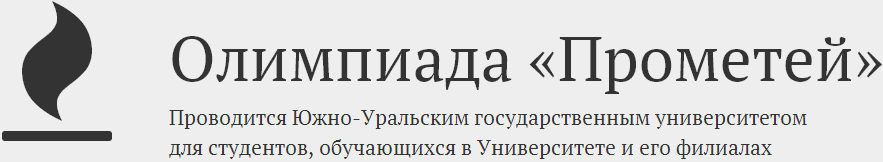 ПАМЯТКАКак принять участие в Олимпиаде «Прометей» по историиОлимпиада проводится в два этапа:отборочный этап проводится в дистанционной форме и предполагает электронное тестирование;заключительный этап проводится в очной форме и предполагает творческое задание в формате работы с историческими источниками разного плана.Сроки регистрации и проведения ОлимпиадыРегистрация на олимпиаду «Прометей» по дисциплине «История России» начнётся 25 апреля в 00:00 часов и закончится 12 мая 2018 г. в 20:00 час. (за 4 часа до окончания отборочного этапа).Отборочный (дистанционный) этап проводится с 00:00 час. 3 мая по 23:59 час. 12 мая 2018 г.Заключительный (очный) этап проводится в период с 14 по 25 мая 2018 г. (Время и место проведения будут указаны дополнительно).1. Порядок регистрации на ОлимпиадуРегистрация на олимпиаду проходит в два этапа:Этап 1. Регистрация на сайте олимпиады «Прометей»На сайт олимпиады «Прометей» можно зайти по адресу http://edu.ode.ru/Prometheus.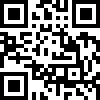 Ознакомиться с общей информацией и нажать кнопку «Зарегистрироваться сейчас».Ввести в соответствующие окошки формы своё имя пользователя (логин) и пароль от Университетской сети Wi-Fi, нажать кнопку «Войти на сайт».Примечание: Если студент не знает свой логин и пароль от Университетской сети Wi-Fi, он должен обратиться в Деканат своего факультета.Если логин и пароль действующие и введены корректно, то система примет пользователя и на загрузившейся странице предложит ввести адрес электронной почты, который будет использоваться студентом во время предметной Олимпиады, в поля адреса и его подтверждения. На этот адрес будет приходить вся информация о ходе предметной Олимпиады.После выполнения пункта 4, нужно зайти в свою электронную почту и получить письмо-подтверждение, в котором будет предложено пройти по соответствующей ссылке для подтверждения адреса электронной почты. Активировав ссылку, пользователь будет перенаправлен на страницу входа на сайт.Этап 2. Регистрация на олимпиаду по дисциплине «История России»На странице входа на сайт http://edu.ode.ru/Prometheus необходимо ввести логин/пароль от университетской сети Wi-Fi, войти на сайт.Выбрать из списка нужную дисциплину, нажать оранжевую кнопку «Зарегистрироваться».Зайти в свою электронную почту и получить отправленное автоматически письмо о регистрации на отборочный тур выбранной олимпиады. Для подтверждения регистрации щёлкнуть по указанной в письме ссылке.Перейти на сайт олимпиады «Прометей». В зависимости от статуса предметной Олимпиады появится возможность перехода к выполнению заданий:если Олимпиада ещё не началась, то кнопка перехода к выполнению заданий в портале «Электронный ЮУрГУ 2.0» останется оранжевого цвета «Вы зарегистрированы, дождитесь начала»;если Олимпиада в статусе «Идёт олимпиада», то кнопка перехода к выполнению заданий в портале «Электронный ЮУрГУ 2.0» станет зелёного цвета «Принять участие в олимпиаде»;если олимпиада завершена, то переход на страницу выполнения заданий в портале «Электронный ЮУрГУ 2.0» невозможен.2. Участие в отборочном (дистанционном) туре олимпиадыВ срок с 3 по 12 мая 2017 года, но не позднее, чем за 4 часа до завершения отборочного тура Олимпиады необходимо:войти на сайт Олимпиад http://edu.ode.ru/Prometheus (ввести свои логин и пароль от Университетской сети Wi-Fi);выбрать нужную дисциплину, нажать зелёную кнопку «Принять участие в олимпиаде» и перейти в портал «Электронный ЮУрГУ 2.0» для выполнения заданий отборочного тура;внимательно прочитать сопроводительную информацию;выполнить задания отборочного тура (кнопка «ЭТАП 1. ИСТОРИЯ РОССИИ (ТЕСТ)»).Информация о результатах отборочного тура публикуется в портале «Электронный ЮУрГУ 2.0» и рассылается участникам по электронной почте в течение 5 рабочих дней после проведения отборочного тура.3. Разрешение технических проблем во время регистрации и отборочного (дистанционного) тураЕсли участник не смог зарегистрироваться или в силу технических причин не смог завершить выполнение заданий отборочного тура, то он должен срочно связаться со службой техподдержки admin@edu.susu.ac.ru и объяснить возникшую ситуацию.Вторая попытка для выполнения заданий отборочного тура может быть разрешена только после согласования службы техподдержки с организаторами отборочного тура Олимпиады.